Методическая разработка «Мастер – класса» по теме «Арт - технологии в работе учителя начальных классов».Подготовила. Учитель начальных классов высшей квалификационной категории МБОУ НШ № 13 г. Балашихи Московской области Лапшина Энесса Геннадьевна.Тема. Арт - технология «Подарки природы».Технология выстраивания фантазийного образа из природного материала.Цель. Познакомить с арт – технологией выстраивания фантазийного образа из природного материала.Способствовать развитию мелкой моторики и тактильной чувствительности, ловкости пальчиков, усидчивости, аккуратности. Развивать мышление, речь, воображение, эстетический вкус, фантазию, навыки классификации, чувство прекрасного, навыки общения.Расширять кругозор, знания об окружающем мире.Воспитывать бережное отношение к природе.
                                          Ход мастер – класса.Сообщение темы, целевая установка мастер – класса.(Слайд 1.) Арттехнология «Подарки природы» - это техника выстраивания фантазийного образа из природного материала.(Слайд 2.) Стихотворение Р. Рождественский «Алёшкины сказки».Мне на месте не сидится. Мне — бежится! Мне кричится! Мне — играется, рисуется, лазается и танцуется! Вертится, ногами дрыгается, ползается и подрыгивается! Мне кривляется, дурачится, улыбается и плачется, ерзается и поется, падается и встается! Лично и со всеми вместе к небу хочется взлететь! Не сидится мне на месте… а чего на нем сидеть?! Вступительная беседа.  (Слайд 3.) Волшебница Природа сегодня пришла к нам в гости и принесла для вас подарок. Угадайте, что это?(Слайд 4.) Загадка: осенью на ветке подрастают детки, все без глаз, без рук, без ножек, каждый как зелёный ёжик. (Каштан)Актуализация знаний. (Слайд 5.) Красавец каштан, благородный каштан, меж пальчатых листьев колючки – доспехи, и рыцари в этих доспехах – орехи.Дерево каштан. В нашей местности растёт конский каштан. Плоды этого дерева несъедобны. (Слайд 6.) На юге плоды каштана употребляют в пищу жареными, сырыми или варёными. Даже делают муку и напитки, напоминающими кофе. Каштаны полезный продукт для здоровья человека.(Слайд 7.) Строение каштана. Дерево, лист, почка, цветы, ветка, орех.(Слайд 8.) Богиня цветов. Легенда о каштане. Когда пробуждается весна, богиня цветов спускается на Землю. Наводит порядок, высаживает новые цветы, смотрит, не заболел ли какой-нибудь цветок, не нужна ли ему помощь. Но Земля большая, и богиня не успевает со всем справиться. Поэтому люди сами стараются ухаживать за цветами, выводят новые сорта, украшают свои сады и подоконники яркими нежными цветами.В одной сказочной небольшой стране, проживали добрые красивые люди, они ожидали весеннего визита богини цветов. Это были очень работящие и весёлые люди, но очень-очень маленькие. И собрались старейшины этого племени, чтобы обсудить вопрос, как им удивить богиню. Они решили к белым стержням, которые выпускало одно из растений, наклеить мелкие цветочки, а потом прикрепить их к деревьям, которые растут по обочинам дороги.Все приступили к кропотливой работе: кто-то срезал и приносил стержни, кто-то собирал по всем садам цветочки, приносили их в большой дворцовый зал, где женщины и дети собирали их в пирамидки. Какой величины должны быть эти пирамидки, чтобы они были заметны издали. Посовещавшись, решили, пусть они будут «как штаны». Утром в день прибытия богини работа была полностью закончена, вдоль дороги стояли деревья, а на них великолепными свечами, отражающими солнечный свет, сияли пирамидки из множества великолепных цветочков.Восхищенная богиня остановилась в удивлении, она не знала такого великолепия раньше. «Как это называется?» - спросила она. Всё смущенно переглянулись, за работой они даже не подумали о том, что нужно придумать какое-то название. И тут кто-то произнёс: «Как штаны». Но, оттого, что в то время, когда он это говорил, кто-то пытался его одёрнуть, он слегка заикнулся и получилось «ка. штаны». А богиня в своей прекрасной возвышенности, не ведая такого слова, осталась вполне довольна ответом. Взмахнула рукой, как она всегда делала над цветами, которые придумали люди, и удалилась, повторяя: «Каштаны, каштаны. Невероятно красиво!»Арт – технология «Подарки природы».(Слайд 9.) Пальчиковая гимнастика. - Игра «Мешочек»Найдите на ощупь среди разных предметов каштан. Что помогло определить вам, что это каштан?(Гладкий, приятный на ощупь, нежная кожура).- Массаж пальчиков.Занятия обычно начинаются с самомассажа пальчиков.Самомассаж кистей и пальцев рук каштанами, грецкими орехами, шишками, еловыми веточками, карандашами, ручками, фломастерами. Благоприятное воздействие на развитие движений кисти и пальцев рук оказывает самомассаж, когда с помощью карандаша, грецкого ореха осуществляется стимуляция активных точек пальцев и ладоней. В упражнениях используем также каштаны, массажные щетки для волос, воздушные шары (наполненные солью, мукой, мелкими камушками), перчатки с нашитыми пуговицами).- возьмите два каштана в правую руку и перебираем каштаны между пальчиками, массируя при этом каждый пальчик;- то же самое проделайте в левой руке;- два каштана катайте между ладоней по часовой стрелке, против часовой стрелки, вправо, влево, вверх, вниз. 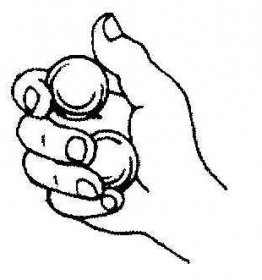 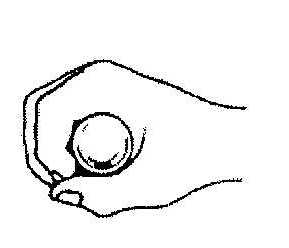 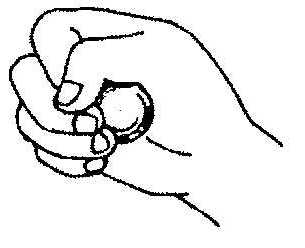 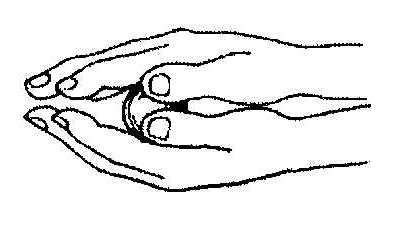 - Массажёр «Каштан». 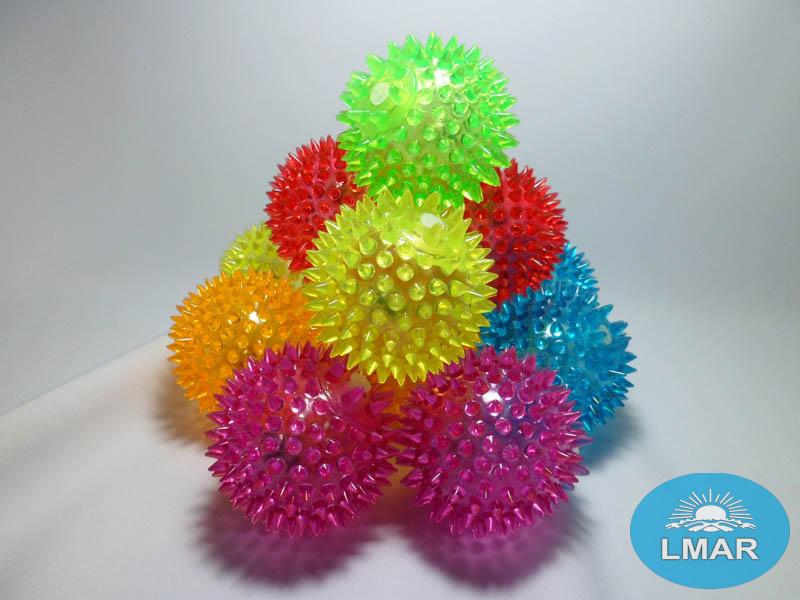 (Слайд 10.) Гусеница.- Рисование на листе.Положите 5 каштанов на лист бумаги на определённом расстоянии друг от друга. Теперь с помощью карандаша обведите вокруг каштанов кривую линию так, чтобы получилась гусеница. Возьмите другой карандаш и то же самое проделайте в другую сторону.- Дыхательная гимнастика «Нарисуй линию».Поворот головы вправо, глубокий вдох через нос. Медленный поворот головы по возможной амплитуде с продолжительным выдохом через нос и рисуем головой кривую линию. Потом с левой стороны то же самое.- Графический диктант Рисование по клеткам формирует ловкость руки и твердость глаза, развивает такие навыки, как зрительно-пространственный анализ, зрительно-моторную координацию. А все это - отличная подготовка руки к письму.«Гусеница». Поднимите правую руку, левую руку, покажите верх, низ.Начинаем.2 клетки вверх, 2 вправо, 8 вниз, 2 вправо, 4 вверх, 3 вправо, 4 вниз, 1 вправо, 3 вверх, 3 вправо, 3 вниз, 2 вправо, 1 вниз, 3 влево, 3 вверх, 1 влево, 3 вниз, 3 влево, 4 вверх, 1 влево, 4 вниз, 4 влево, 7 вверх, 1 влево рисуем глаз.- Игра «Гусеница»Детям предлагается встать, положив руки друг другу на плечи, первый ребенок держит мячик на вытянутых руках, остальные зажимают мячики между своим животом и спиной соседа. Дотрагиваться руками до мяча строго запрещается. Образовавшаяся «гусеница» должна пройти по определенному маршруту, который указывает взрослый или первый ребенок.Музыкальная физминутка.Продолжение арт - технологии.(Слайд 11.) Цифра 6.Посчитайте количество букв в слове каштан. Выложите эту цифру.Цифра 6 – дверной замочек, сверху – крюк, внизу – кружочек.- что вы можете рассказать про это число?(чётное, стоит между 5 и 7, если на голову встанет цифра 6 девяткой станет).Что в мире бывает 6?- 6 ног у насекомых- 6 материков- 6 граней у куба-  6 бальная система оценивания в фигурном катании- 6 струн у гитары- человек был создан Богом на 6 день сведения из Библии- 6 частей тела у человека: голова, 2 руки, 2 ноги, туловище.(Слайд 12.) Тренируем память.Выложите букву К из каштанов.На прямую палочкуСправа села галочка.Там поныне и сидит-Буквой К на нас глядит.- как квакает лягушка ква, ква- как кукует кукушка ку-ку- как кричит петух кукареку- как мы зовём кошку кис- кисКакие звуки обозначает буква К? (к, кь)Звуки согласные, глухие, могут быть твёрдым и мягким.- скороговорка: «Как у нас погода размокропогодилась» (Хором)- пословица: «Когда человек думает, язык отдыхает». - игра «Запомню».Я вам буду читать текст, а вы должны запомнить, что и кому ковал кузнечик.Все слова начинаются на букву к.Кузнечик ковал на камине.Кабану – клык. Кактусу – колючки.Клесту – клюв.Кочану кочерыжку.Козлёнку – копытца.Королю – корону.Копилке – копейку.Крабу – клешню.Котёнку – когти.Коляске – колесо.Колодцу – коромысло.Проверим вашу память.(Слайд 13.)  Игра «Внимание».Картофель, апельсин, капуста, огурец, помидор, морковь, свёкла, репа.Нарисуйте предметы, которые запомнили. Можно ли их назвать одним словом? Почему?Практическая арт - работа.(Слайд 14.)Благодарим Природу за дары и здоровье, которое она нам дарит.Корзина, ребёнок в капусте, 4 витамина, Будьте здоровы.Технологическая карта работы. Работа называется «Гусеничка из каштанов».1. Нам понадобятся: каштаны и пластилин.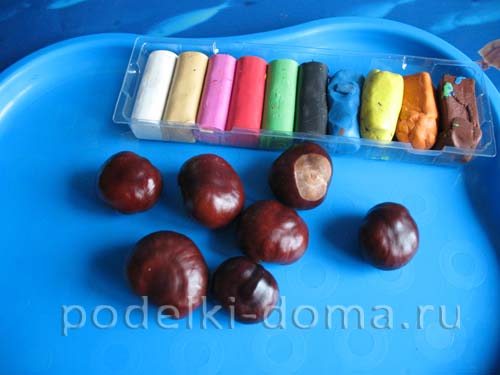 2. Из пластилина раскатываем шарики, каждого цвета отдельно.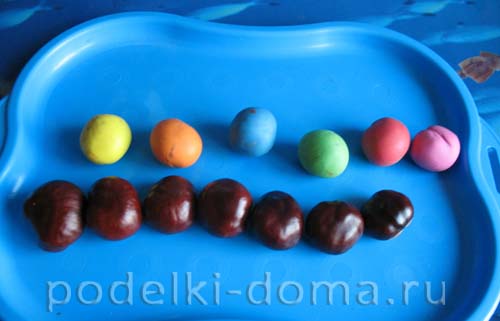 3. Теперь собираем гусеницу: раз каштан, раз пластилин. И так по очереди.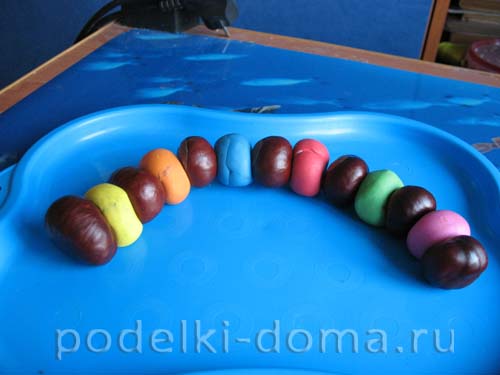 4. Осталось добавить нашей гусенице глазки и ротик, и «рожки» из спичек.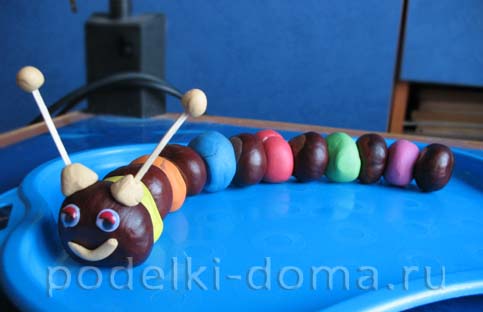  Вот наша Гусеничка и готова!(Слайд 15.)Что ещё можно сделать своими руками из природного материала – каштанов.Природный материал – самая безопасная и экологически правильная игрушка для ребёнка. Как приятно держать каштаны в руках: они такие гладкие и теплые. Зарубежный опыт наших коллег. Традиционные работы финнов «Солнышко».8. Подведение итогов, выводы.(Слайд 16.) Солнышко.Я держу в ладонях солнце.Я дарю его друзьям!Улыбайтесь, это просто!Лучик солнца, это ВАМ!9. Рефлексия. (Слайд 17.) Давайте оценим свою работу.- оранжевый флажок – всё получилось- зелёный флажок – хорошо справился с работой- красный флажок – только часть заданий получилась- синий флажок – сегодня не получилось так, как хотелось бы.(Слайд 18.) Спасибо за работу. Девочка читает, молодцы, сердце.                                        Список литературы: 1. Амонашвили Ш. А. Педагогическая симфония. Екатеринбург, 1993.2. Асмолов А. Г. Знаем ли мы себя? М., 1989.3. Бабанский Ю. Н. Методы обучения в современной общеобразовательной школе. М., 1985.4. Божович Л. И. Личность и ее формирование в детском возрасте. М., 1968.5. Букатов В.М. Педагогические таинства дидактических игр. М., 19976. Выготский Л. С. Воображение и творчество в детском возрасте. М., 1991.7. Давыдов В. В. Проблемы развивающего обучения. М., 1986.8. Киселева М.В. «Арт-терапия в работе с детьми». – М.: РЕЧЬ, Спб, 20119. Селевко Г.К. Современные образовательные технологии. М., 1998.10. К. Селевко. - М.: НИИ школьных технологий, 2012. - 816 с.11. Соловейчик С. Л. Педагогика для всех. М., 1988.12. Технология игровой деятельности: Учеб. Пособие / Л. А. Байкова, Л. К. Гребенкина, О. В. Еремкина; Науч. ред. В. А. Фадеев. Рязань: Изд-во РГПУ, 1994.